Конспект ООД по образовательной области«Познавательное развитие» для второй младшей группыТема: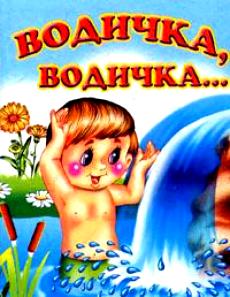 Воспитатель :Гужаева Н.2019г.Конспект ООД по образовательной области «Познавательное развитие» для второй младшей группы Тема: «Водичка, водичка…»Возраст детей: 3-4 года.Цель: Формировать у детей знания о свойствах воды и ее значении для всего живого.Задачи:- Формировать знания о том, что тяжелые предметы тонут в воде, а легкие – плавают на поверхности.- Развивать у детей любознательность, умение высказывать предположение и проверять его.- Воспитывать аккуратность при обращении с водой.Материалы и оборудование: музыка «Звуки воды», подборка иллюстраций на тему «Для чего нужна вода», прозрачные стаканчики для воды по количеству детей, два больших стакана с молоком и водой, две трубочки для коктейля, предметы для игры «Тонет – не тонет» (железная шайба, крышка, камень, пластиковая крышка, пенопласт и тому подобное, два таза с холодной и теплой водой, раскраска с изображением "капельки» по количеству детей.Ход НОДЗвучит запись «Звуки воды».Воспитатель: Ребята, слышите? Как вы думаете, что это?Дети: высказывают предположения.Воспитатель: Да, это журчит вода. А вы знаете, для чего нам нужна вода?Дети: высказывают предположения.Воспитатель: Человек использует воду. Умывается, пьёт, готовит еду, моет посуду, полы, стирает, купается. Без воды растения увядают и могут погибнуть. И животным для жизни так же необходима вода. Для многих животных вода - дом, без которого они не могут жить. Рассказ сопровождается наглядным материалом (подобрать иллюстрации по теме).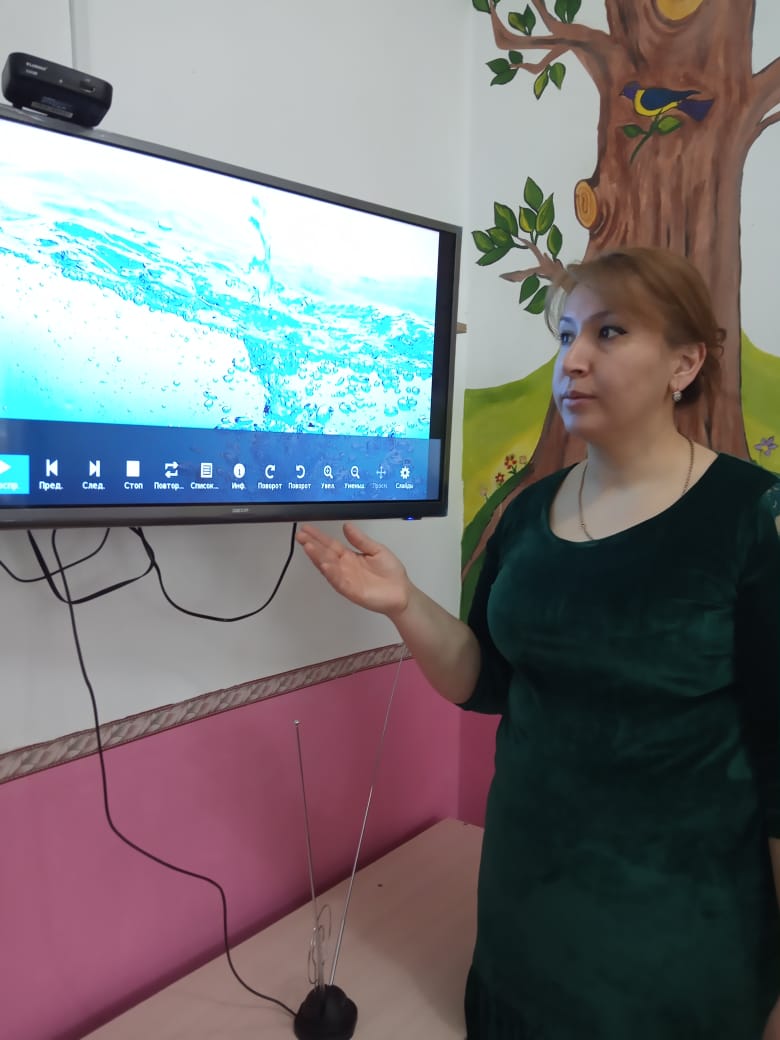      Ни умыться, ни напитьсяБез воды,Листику не распуститьсяБез воды,Без воды прожить не могутПтица, зверь и человек.И поэтому всегдаВсем, везде нужна вода!Воспитатель: Я вам предлагаю показать, для чего нам нужна вода. Выходите в кружок.Дети выходят, встают в кружок и выполняют игровое упражнение:К речке быстро мы спустилисьНаклонились и умылись.Раз, два, три, четыре пятьВот как славно освежились.А теперь поплыли дружноДелать так руками нужно.Раз-два, раз-два,Вышли на берег крутой,И отправились домой.Воспитатель: Ребята, давайте рассмотрим водичку и расскажем о ней, какая она. Для этого я приглашаю вас за столы.Дети садятся за столы. На столе прозрачные стаканчики с водой по количеству детей. 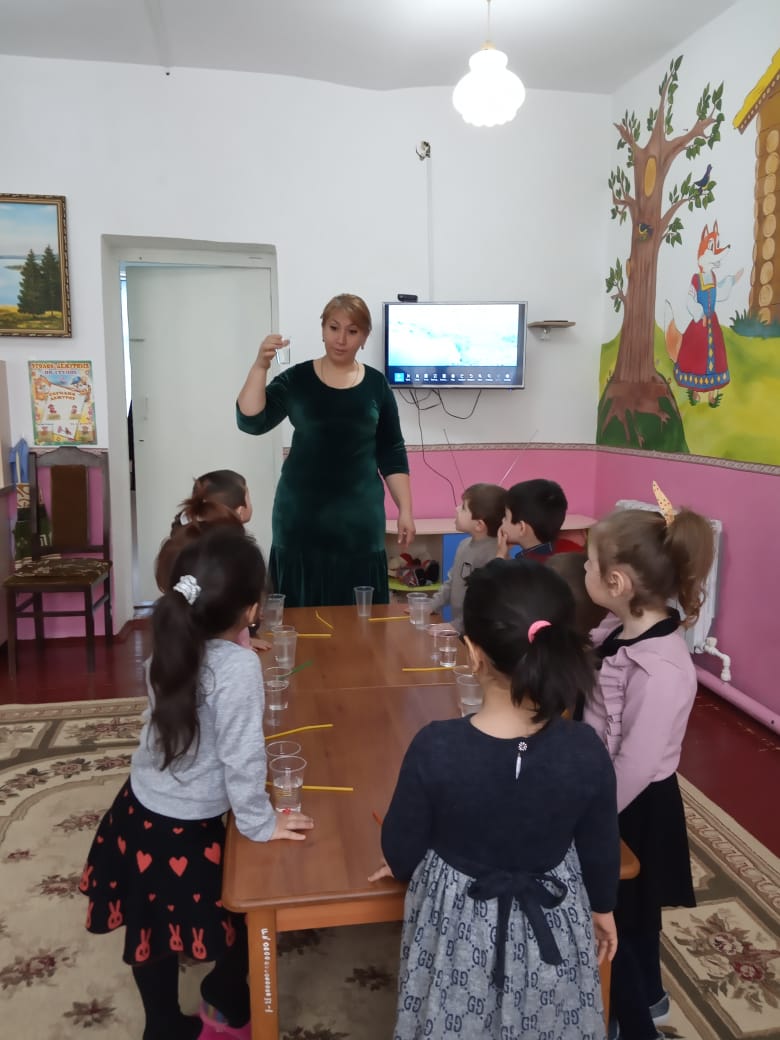 Воспитатель: Посмотрите, у вас у каждого есть стаканчик с водой. Понюхайте, есть ли запах у воды?Дети: Нет, вода ничем не пахнет.Воспитатель: А какого цвета вода?Дети: высказывают предположения.У воспитателя два стаканчика – один с молоком, другой с водой. В стаканы опущены коктейльные трубочки.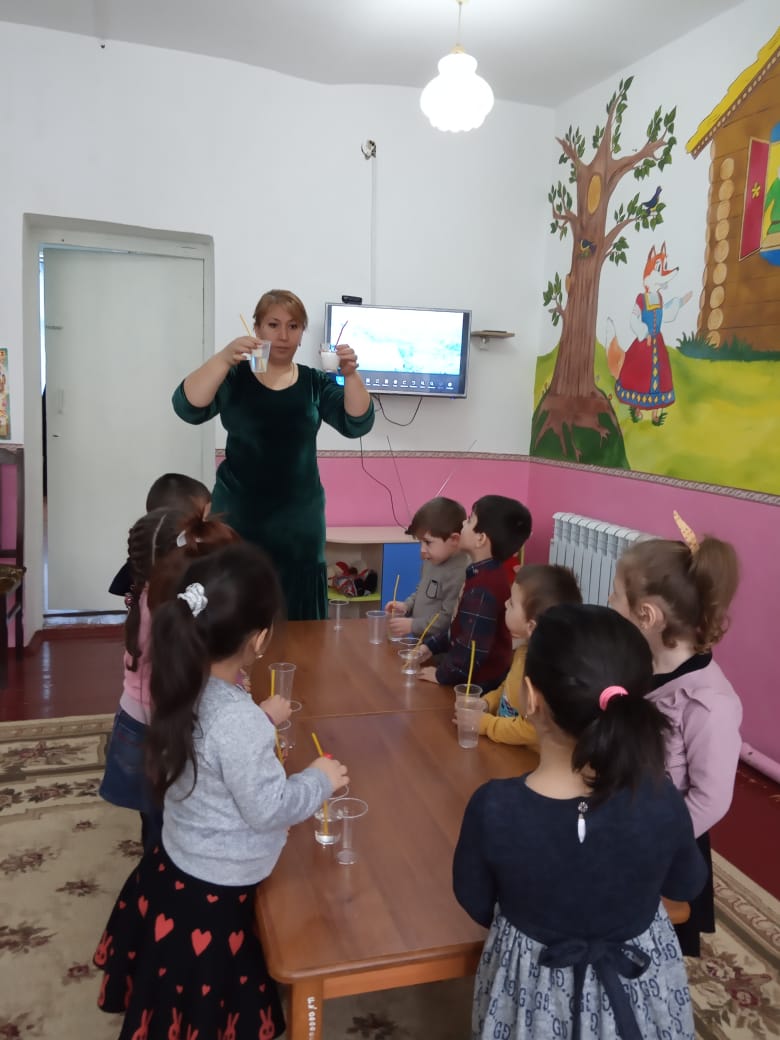 Воспитатель: Посмотрите на стакан с молоком. Какого цвета молоко?Дети: Молоко белого цвета.Воспитатель: Да, молоко белого цвета. Как вы думаете, если я опущу трубочку в стакан с молоком, она будет видна?Дети: Высказывают предположение.Воспитатель: Посмотрите, я опускаю трубочку в стакан с молоком и трубочки не видно, потому что молоко белое.Посмотрим теперь на стакан с водой. Если я в него опущу трубочку, она будет видна?Дети: Высказывают предположение.Воспитатель: У воды нет цвета, она бесцветная, прозрачная, трубочка в стаканчике с водой видна.Делают вывод, что вода бесцветная.Воспитатель ставит на стол два таза с холодной и теплой водой.Воспитатель: Возьмите свои стаканчики, подойти к тазам и вылейте воду.Дети с помощью воспитателя делают вывод, что вода может литься, переливаться.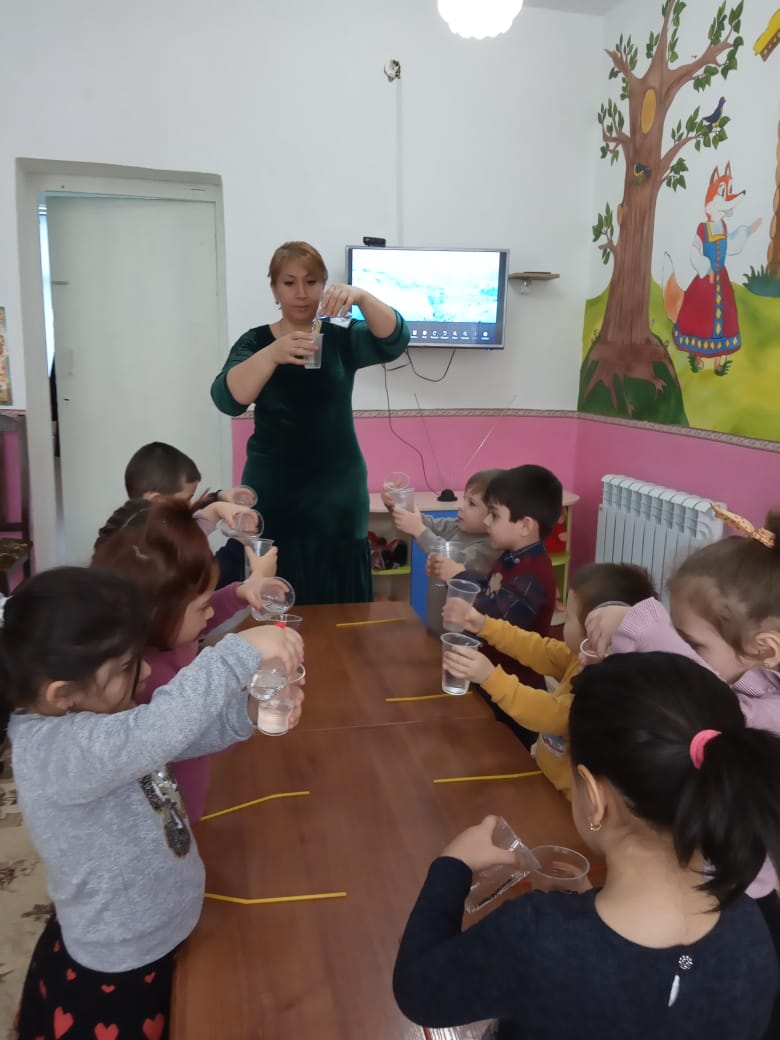 Воспитатель: Потрогайте водичку в своих тазиках. Какая она?Одни дети говорят, что в их тазу вода холодная, другие, что теплая вода.Делают вывод, что вода может быть холодной, теплой, горячей.Воспитатель: У меня есть много различных предметов.Демонстрирует предметы (шайба, шуруп, пенопласт, железная и пластиковая крышки, камни, пенопласт)Как вы думаете, что произойдет, если бросить эти предметы в воду?Дети: высказывают предположения.Воспитатель: Давайте проверим, что произойдет.Дети опускают выбранные ими предметы в таз с водой.Смотрят, что происходит.Делают вывод, что тяжелые предметы тонут, а легкие плавают на поверхности воды.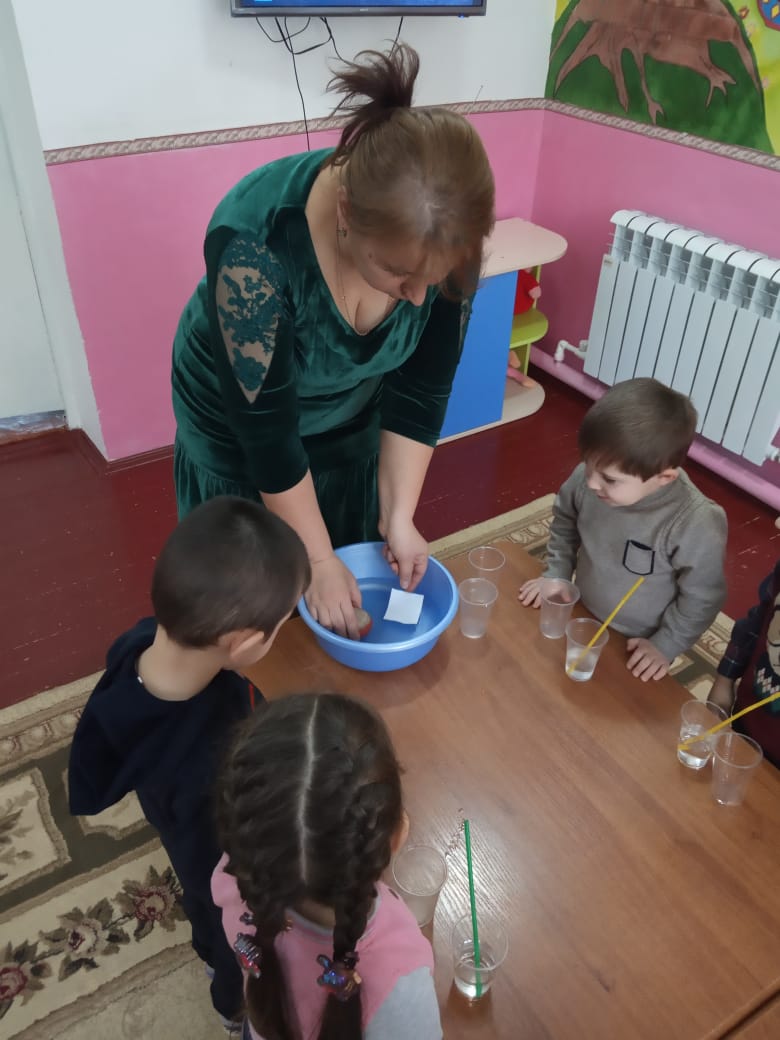 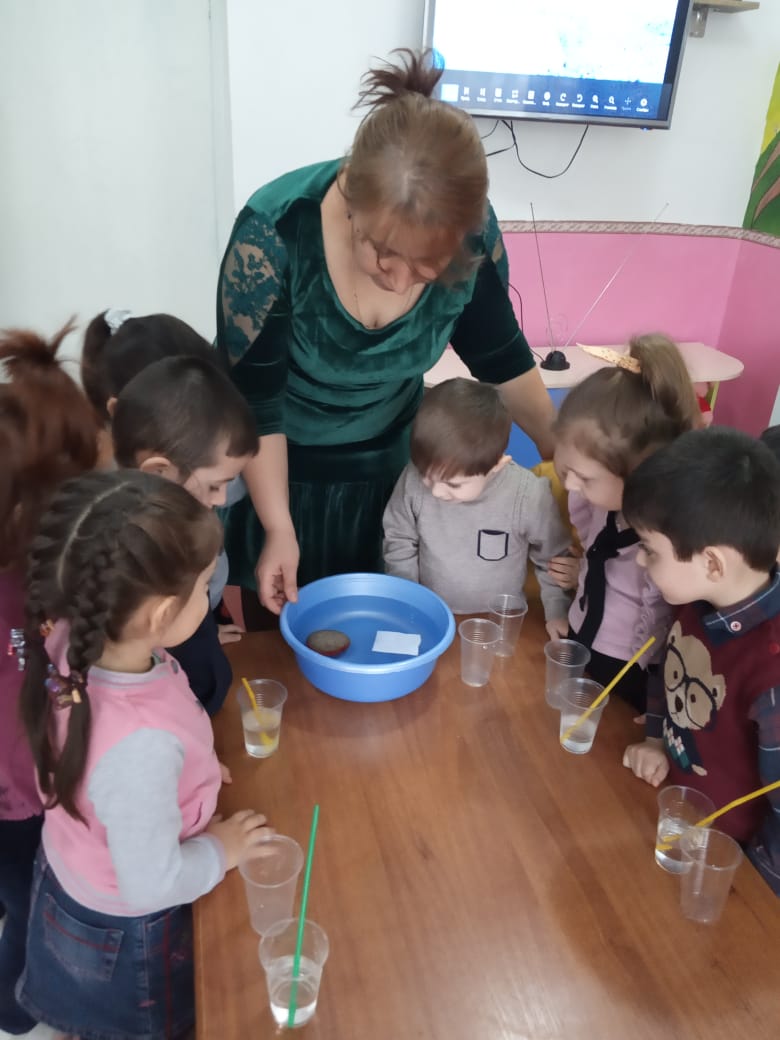 Воспитатель: Ребята, посмотрите на свои ручки, какие они стали?Дети: Руки стали мокрые.Воспитатель: Что нам надо сделать?Дети: Вытереть руки.Дети вытирают руки бумажным полотенцем.Воспитатель: Какие ручки у вас теперь?Дети: Руки стали сухими.Дети садятся на стульчики.Воспитатель: Ребята, о чем мы с вами сегодня разговаривали?Дети: О воде.Воспитатель: Да, мы вспомнили, что вода нужна для всего живого, поговорили о свойствах воды. Кто мне может их назвать?Дети: Вода не имеет цвета и запаха. Может литься. Тяжелые предметы тонут в воде, а легкие плавают по ее поверхности.Воспитатель: Что вам больше всего понравилось делать?Дети: Отвечают.Воспитатель: Мне очень понравилось, как вы отвечали на мои вопросы и выполняли задания. Я дарю вам вот такие капельки, в свободное время мы с вами их раскрасим.